Tuote, jota hakemus koskee:  Juusto, (EU) 2020/591 Voi, (EU) 2020/597 Rasvaton maitojauhe, (EU) 2020/598Tällä lomakkeella tehtävä ilmoitus on toimitettava tarkastuksesta vastaavaan Tullitoimipaikkaan sähköpostin liitetiedostona viimeistään kolme (3) arkipäivää ennen sopimusvarastointierän varastosta poistamista tai sopimusvarastoinnin enimmäisjakson päättymistä. Tarkemmasta ajankohdasta on sovittava Tullin kanssa.A. ILMOITUS VARASTOSTA POISTAMISESTAVakuutan, että ylläolevat tiedot ovat oikein ja että kaikki merkinnät ja leimaukset ovat annettujen ohjeiden mukaiset.B. VIRANOMAINEN TÄYTTÄÄTullin tarkastaja liittää tämän ilmoituksen Ruokavirastoon toimitettavan varastopoistosta tehtävän tarkastuskertomuksen oheen.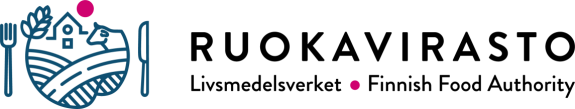 RUOKAVIRASTOMarkkinaosastoPL 100, 00027 RUOKAVIRASTOPuh. 0295 30 0400 Sähköposti interventio@ruokavirasto.fiILMOITUS VARASTOSTA POISTAMISESTAYKSITYISEN VARASTOINNIN TUKI (juusto, voi ja rasvaton maitojauhe)Komission asetus (EU) N:o 2016/1240ILMOITUS VARASTOSTA POISTAMISESTAYKSITYISEN VARASTOINNIN TUKI (juusto, voi ja rasvaton maitojauhe)Komission asetus (EU) N:o 2016/1240RUOKAVIRASTOMarkkinaosastoPL 100, 00027 RUOKAVIRASTOPuh. 0295 30 0400 Sähköposti interventio@ruokavirasto.fiSopimusnumero:Sopimuspuolen nimiSopimuspuolen nimiSopimuspuolen nimiRekisterinumero RuokavirastossaRekisterinumero RuokavirastossaVaraston nimi ja osoiteVaraston nimi ja osoiteVaraston nimi ja osoiteVaraston nimi ja osoiteVaraston nimi ja osoiteYhteyshenkilön nimiYhteyshenkilön nimiYhteyshenkilön nimiSähköpostiosoiteSähköpostiosoitePuhelinnumeroPuhelinnumeroPuhelinnumeroSopimuksen mukainen määrä varastossakgSopimusvarastointijakson päättymispäiväSopimusvarastointijakson päättymispäiväSiirrettävä määrä konttia/lavaa/kplErän nro/nrotSiirrettävien tuotteidenyhteispainokgSiirtopäiväPäiväysAllekirjoitus ja nimenselvennys (sopimuspuolen puolesta)Lomake vastaanotettu, pvmLomake vastaanotettu, pvmPaikka ja aikaAllekirjoitus ja nimenselvennys